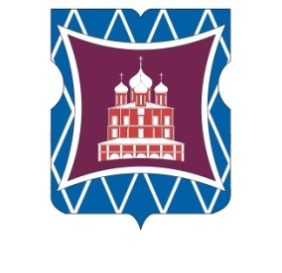 СОВЕТ ДЕПУТАТОВМУНИЦИПАЛЬНОГО ОКРУГА ДОНСКОЙРЕШЕНИЕ20 февраля 2020 года   №  01-03-11Об     информации            руководителя Государственного               бюджетногоучреждения            города         Москвы «Жилищник         Донского      района»              о     работе    учреждения   в  2019  году	Заслушав в соответствии с пунктом 3 части 1 статьи 1 Закона города Москвы от 11 июля 2012 года № 39 «О наделении органов местного самоуправления муниципальных округов в города Москве отдельными полномочиями города Москвы», постановлением Правительства Москвы от 10 сентября 2012 года № 474-ПП «О порядке ежегодного заслушивания Советом депутатов муниципального округа отчета главы управы района и информации руководителей городских организаций»  информацию  руководителя Государственного бюджетного учреждения города Москвы «Жилищник Донского района» Бауэр И.А. о работе учреждения в 2019 году,	   Совет депутатов муниципального округа Донской решил:1. Принять к сведению информацию руководителя Государственного бюджетного учреждения города Москвы «Жилищник Донского района» Бауэр И.А. о работе учреждения в 2019 году.2. Направить настоящее решение в Департамент территориальных органов исполнительной власти города Москвы, префектуру Южного административного округа города Москвы, управу Донского района города Москвы,  руководителю Государственного бюджетного учреждения города Москвы «Жилищник Донского района» Бауэр И.А. в течение трех дней со дня его принятия.      3. Опубликовать настоящее решение в бюллетене «Московский муниципальный  вестник» и разместить на официальном сайте муниципального округа Донской  www.mo-donskoy.ru.      4. Контроль за исполнением настоящего решения возложить на главу муниципального округа Донской Кабанову Т.В.Глава муниципального округаДонской   								                      Т.В. Кабанова